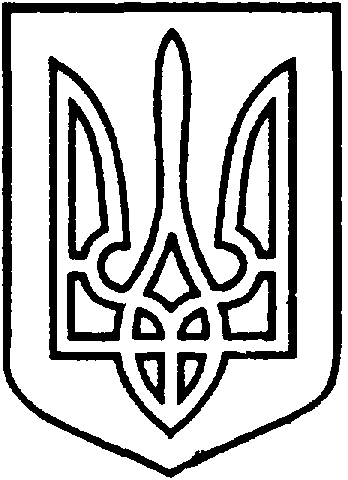 СЄВЄРОДОНЕЦЬКА МІСЬКА ВІЙСЬКОВО-ЦИВІЛЬНА АДМІНІСТРАЦІЯ  СЄВЄРОДОНЕЦЬКОГО РАЙОНУ  ЛУГАНСЬКОЇ  ОБЛАСТІРОЗПОРЯДЖЕННЯкерівника Сєвєродонецької міської  військово-цивільної адміністрації18 березня 2021 року                                                             		 №114     Про затвердження Статуту Станції юних техніків міста Сєвєродонецьк Луганської області в новій редакціїКеруючись п.12, п.15 ч.1 ст.4, п.8 ч.3 ст.6 Закону України «Про військово-цивільні адміністрації», ст. 87, 88 Цивільного кодексу України, 
ст. 24, 52, 53, 54, 57, 137 Господарського Кодексу України, Законом України «Про місцеве самоврядування в Україні», з метою приведення установчих документів у відповідність до вимог чинного законодавства України,  зобовʼязую:Затвердити Статут Станції юних техніків міста Сєвєродонецьк Луганської області (код ЄДРПОУ 21756305) в новій редакції (додається).Пункт 2 Розпорядження керівника Військово-цивільної адміністрації міста Сєвєродонецьк Луганської області від 19 листопада 2020 року № 987 «Про перейменування Станції юних техніків відділу освіти Сєвєродонецької міської ради» вважати таким, що втратив чинність.Дане розпорядження підлягає оприлюдненню.Контроль за виконанням даного розпорядження залишаю за собою.Керівник Сєвєродонецької міськоївійськово-цивільної адміністрації  	                   Олександр СТРЮК 